Подача заявок (отправка заявок на участие) через Систему гарантирует их рассмотрение организатором данной торговой процедуры. 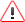 Извещение о проведении торговой процедуры "Запрос предложений № 2123516" Извещение о проведении торговой процедуры "Запрос предложений № 2123516" Заказчик:ОАО "Издательство "Советская Кубань"Контактная информация заказчика:г. Краснодар, ул. Рашпилевская, 106, т.8(861) 259-63-63, yurist@sovkuban.ruОрганизатор размещения заказа:Открытое акционерное общество "Издательство "Советская Кубань", Россия, 350000, Краснодарский край, Краснодар, Рашпилевская, д. 106Контактное лицо:Заричнюк Дарья Владимировна
ЮристОбщее наименование закупки:поставка офсетной резины Дата публикации:21.11.2012 03:01 Источник финансирования:Собственные средства Лоты:Общая цена:Не указана Порядок регистрации на сайте:Порядок регистрации претендентов на участие в торговой процедуре по вышеуказанному предмету договора указан в разделе "Подключение" на сайте в сети Интернет по адресу: fabrikant.ru. Порядок подачи заявок:Заявки по данному предмету договора подаются в электронной форме претендентами на участие в торговой процедуре посредством системы электронного документооборота на сайте в сети Интернет по адресу: fabrikant.ru.Действия:Подписать ЭЦП | Редактировать | Ознакомиться с правилами проведения торгов Лот №1, поставка офсетной резины марки «Вулкан» Скрыть лот №1 